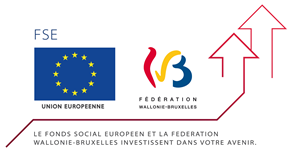 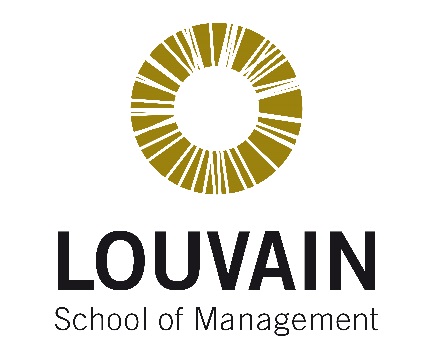 Dossier d’admission Master 60 en sciences de gestion à horaire décalé (GEHD2M1)par la valorisation des acquis de l’expérience (VAE)Ce dossier doit parvenir au plus tard le 19 août 2019, par courrier postal incluant les annexes, à :Alice BaugnietLouvain School of ManagementPlace des doyens 11348 Louvain-la-Neuve - BelgiqueVeuillez ne pas oublier de joindre le formulaire de demande d’admission dûment signé !Pour plus de renseignements à ce sujet, n'hésitez pas à aller voir sur la page https://uclouvain.be/fr/etudier/vaeConditions d’admission Pour être dans les conditions d’admission par la valorisation des acquis de l’expérience (VAE) fixée par décret en Communauté française de Belgique, vous devez pouvoir justifier d’au moins 5 années utiles (en égard au master que vous souhaitez suivre) d’expérience personnelle et/ou professionnelle, dont maximum 2 années d’études supérieures réussies. En outre, pour ce Master 60 en Sciences de Gestion à horaire décalé, tous les candidats doivent avoir acquis 3 années d’expérience supplémentaires dans une fonction de responsabilité managériale (gestion de projets, d’équipes…)Il faut dès lors pouvoir justifier de 8 années d’expériences utiles.Nous attirons également l’attention des candidats que le Master 60 en Sciences de Gestion à horaire décalé est un programme étalé sur deux années académiques, pour permettre sa conciliation avec une vie professionnelle active. Procédure d’une demande d’admissionLe dossier de demande d’admission doit être envoyé par courrier postal à Alice Baugniet à Louvain School of Management - Place des Doyens, 1 - B 1348 Louvain-la-Neuve, impérativement avant le lundi 19 août 2019.Si le jury d’admission juge ce dossier recevable, le candidat sera convoqué à un examen de vérification d’aptitudes qui aura lieu le jeudi 29 août de 17h à 21h (l’auditoire vous sera communiqué ultérieurement).Le jury statuera durant la première semaine du mois de septembre et décidera de l'admission ou de la non-admission dans le programme. Structure du dossier d’admission au master par la VAE Partie 1 : Informations administratives Partie 2 : Parcours de formation et expériences Le candidat décrit son parcours sous la forme de tableaux à remplir : parcours de formation, parcours professionnel décrits de manière exhaustive et activités personnelles jugées pertinentes pour l’admission au master.  C’est à partir de ces éléments que le jury VAE pourra juger de la recevabilité de la demande d’admission.Partie 3 : Portefeuille de connaissances, de compétences et de capacités acquises. Le candidat explicite les compétences et aptitudes qu’il juge avoir acquises au fil de son parcours et qui lui seront nécessaires pour suivre avec succès un master de niveau universitaire. Pour chacune des compétences requises pour accéder à ce master, le candidat doit sélectionner (extraire de tout son parcours), expliciter et justifier ce qu’il sait faire, ce qu’il a appris de ses expériences et de ses formations antérieures.Partie 4 : Eléments de motivation et projet personnel Le candidat développe, en deux pages maximum, les raisons pour lesquelles il souhaite s’inscrire dans le master 60 en sciences de gestion à horaire décalé. Il présente et justifie son projet de reprise d’étude dans ce master, en montrant comment ce projet fait sens et est cohérent par rapport à son parcours personnel passé et à ses projets d’avenir. Il explique les atouts personnels et facteurs facilitants sur lesquels il va pouvoir s’appuyer pour réussir ce programme. Partie 1  Informations administratives1.1.	Données d’identificationNom (de jeune fille) :Prénom :Sexe :  O F   O MDate de naissance : Lieu de naissance :Etat civil Nationalité :1.2.	Coordonnées privéesAdresse : Rue : Code postal :                                 Localité :                                                  Pays :Région : 0 Région wallonne, 0  Région flamande  0 Région de Bruxelles-Capitale.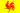 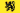 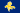 Téléphone : GSM : Courriel : 1.3.	Situation actuelleEtes-vous demandeur d’emploi ?		Non		Oui (depuis quand 	)Exercez-vous actuellement une activité professionnelle ?Si oui laquelle :	Temps plein		Temps partiel (précisez ……….	)Nom de l’entreprise :Site web :                                                                           Téléphone :Adresse :Partie 2 – Parcours de formation et expérience2.1.	Parcours de formation2.1.1.  Formations diplômantes  Il s’agit des grades académiques reconnus par les pouvoirs publics du pays où vous avez réalisé vos études, à savoir les titres de gradué, régent, licencié, maître, agrégé, ingénieur, diplôme de bachelier, de master (en joignant en annexe vos derniers diplômes)Détaillez de manière exhaustive les années suivies.2.1.2.	Autres formations  On entend les formations ne menant pas à la délivrance d’un titre académique reconnu par les pouvoirs publics mais dispensées par des organismes et associations tels que les centres de formation, les services publics de l’emploi, les organismes d’éducation permanente, la promotion sociale, les services « Formation » des entreprises et organisations, la formation continue des Universités (certificats, par exemple) et Hautes Ecoles, etc2.1.3. Autoformations  que vous estimez pertinentes pour le master pour lequel vous sollicitez l’admission (E-learning, groupes de réflexion, lectures)Commentaires éventuels  pour les points 2.1.1 / 2.1.2/ 2.1.3  en rappelant le ou les points concernés2.2. Parcours professionnel - Expérience professionnelle Décrivez de manière synthétique (tableau) et ensuite de façon exhaustive votre parcours professionnel, en étant attentifs à mettre en évidence vos responsabilités managériales et en joignant en annexe les certificats d’emploi : les contrats de travail ou les pièces justifiant un statut d’indépendant. Tableau synthétique completCommentaires éventuelsDescription exhaustive de votre parcours professionnel pouvant intervenir dans les 8 années d’expérience utileBrève description de la structure où vous exercé votre emploi.Situez votre fonction sur un organigramme en veillant à indiquer quels sont vos supérieurs hiérarchiques directs et collaborateurs directs et à donner, le cas échéant, la taille des équipes que vous êtes amené à gérerExemple   Donnez le cas échéant une indication du budget annuel global dont vous êtes directement responsable (gestion et responsabilité propres)
Tableau des tâches et des responsabilités Décrivez brièvement  à l’aide du tableau  ci-dessous les tâches que vous assurez. Indiquez à chaque fois le niveau de responsabilité en entourant le chiffre adéquat à l’aide des critères allant du niveau 1= niveau d’exécutant  à 4 = niveau de responsable. Commencez par la tâche qui vous paraît la plus pertinente dans le cadre de ce Master 60 en Sciences de Gestion. Expérience personnelles (non professionnelles) pertinentes pour le master auquel vous sollicitez l’admission (stages et autres)Partie 3 – Portefeuille de connaissances, de compétences et de capacités acquises.Ci-dessous, vous trouverez un portefeuille d’acquis vous permettant de mettre en évidence les acquis de formation, professionnels et extra-professionnels que vous avez engrangés au fur et à mesure de votre parcours et que vous pouvez valoriser pour accéder au master 60 en sciences de gestion à horaire décalé. Nous vous demandons de le remplir de façon concise en respectant l’organisation proposée. N’oubliez pas qu’il s’agit de sélectionner les acquis les plus pertinents en rapport avec le master en sciences de gestion. Pour aider votre sélection, nous avons indiqué des balises pour vous guider. Remarque importante : l’accès au master n’exige pas que vous ayez engrangé des acquis relatifs à toutes ces balises. Il ne s’agit pas decondition formelle d’accès. Elles servent uniquement à évaluer la capacité du candidat à mener à bien un master.Afin de tenter de cerner au mieux vos acquis professionnels, nous vous proposons de joindre à ce portefeuille d’acquis une production personnelle (un rapport professionnel, un mémoire, etc.) réalisée dans le cadre de votre activité qui soit révélatrice de votre pratique et pertinente en fonction de votre projet de reprise d’études en master en sciences de gestion. Nous vous garantissons la confidentialité des informations et documents fournis.Commentaires éventuelsPartie 4 – Eléments de motivation et projet personnelDécrivez en deux pages maximum les raisons pour lesquelles vous souhaitez entamer le master 60 en sciences de gestion à horaire décalé. Présentez et justifiez votre projet de reprise d’étude, en montrant comment ce projet fait sens et est cohérent par rapport à votre parcours personnel passé et à vos projets d’avenir. Expliquez les atouts personnels et facteurs externes sur lesquels vous allez pouvoir vous appuyer pour réussir ce programme. Je soussigné(e) ………………………………………………………………………(nom et prénom), candidat(e) à l’admission au master 60 en sciences de gestion à horaire décalé, atteste sur l’honneur que les renseignements repris dans ce dossier sont sincères et véritables et je m’engage à fournir les pièces justificatives qui me seront demandées lors d’une éventuelle inscription en master.Date et signature : Vous pouvez annexer à ce dossier complété copie de toutes les pièces que vous jugerez utiles : travaux réalisés dans le cadre de vos études, formations, …  Attention : ces documents ne vous seront pas restitués.PériodeIntitulé du diplômeEtablissementObtention du diplôme (oui/non), si oui : gradeCertificat de l’enseignement secondaire- CESSSupérieur hors université – Type court (niveau bachelier)Supérieur hors université – Type long (niveau master)Supérieur universitaire (niveaux bachelier et master)Période et durée (heures ou journées) Intitulé exact de la formationBrève description du programme Organisme ou prestataire de la formationDomaine – ThématiqueModalités d’apprentissageSource - Période(s) (durée, fréquence)Période de … à …Temps plein/partiel
Secteur d’activités
Entreprise / OrganisationTitre / Fonction Mission /Tâches
Description des tâchesNiveau de
Responsabilité (1 à 4)1       2       3        41       2       3        41       2       3        41       2       3        41       2       3        41       2       3        41       2       3        41       2       3        41       2       3        4PériodeDe … à …Activité exercéeTitre de la fonction exercée,
tâches et responsabilitéDénomination de l’association, du groupement, …Horaire, durée, fréquenceBALISESEXPERIENCES VALORISABLESEXPERIENCES VALORISABLESAcquis transversaux attendus pour intégrer un master en sciences de gestion : balises en fonction desquelles vousdevez énoncer vos acquis.Acquis certifiés/attestés issus de la formationinitiale et continue en rapport avec le master ensciences de gestion. Précisez les intitulés, les notes attribuées, des cours suivis. Précisez le volume horaire des cours suivis et (éventuellement) ECTS.Acquis issus de la pratique professionnelle oud’activités extraprofessionnelles en rapport avecle master en sciences de gestion.Listez les tâches effectuées dans votre activité (ou vos activités) et réalisations professionnelles significatives qui sont en rapport avec la balise correspondante.Recueillir l’informationLa trouver : effectuer des recherches documentaires, trouver des sources pertinentes, nommer les sources en respectant les codes (bibliographie).La traiter : la décoder en fonction de l’objectif poursuivi, la comprendre, en retenir l’essentiel.L’évaluer : critiquer la qualité des sources, évaluer les sources, leur pertinenceLire et comprendre des productions académiques (textes scientifiques, ouvrages), y compris en anglais2. Structurer les informations et conceptualiser-       Analyser une situation en mobilisant un cadre théorique-       Elaborer un raisonnement-       Synthétiser/problématiser-       Formuler des hypothèses-      Confronter les informations les unes par rapport aux autres ou à une pratique de terrainTravailler et apprendre seul et en équipeOrganiser et assumer avec autonomie et proactivité un programme d’activités soutenu et à moyen terme.Apprendre vite, acquérir de nouvelles connaissances et compétences par ses propres moyens (lectures, auto-apprentissage, analyse de ses propres expériences, …)Collaborer avec efficacité, fair-play et dans le respect des personnes au travail d’une équipe multidisciplinaire